ОвощеводствоБарбухатти, М. Ревень не в киселе, а в одиночестве / М. Барбухатти // Приусадебное хозяйство. - 2015. - № 7. - С. 52-55.О сортах ревеня.Лазько, В. Э. Орошение и семенная продуктивность лука / В. Э. Лазько // Картофель и овощи. - 2015. - № 6. - С. 18-20. - 2 табл. Установлено положительное влияние капельного полива на семенную продуктивность сортов репчатого лука благодаря снижению воздействия температурного стресса и улучшению физиологического состояния растений. Приведены затраты на закупку и монтаж капельной поливной системы.Лудилов, В. Собираем свои семена / В. Лудилов, М. Иванова // Приусадебное хозяйство. - 2015. - № 7. - С. 38-42.О том, как заготовить семена у себя в огороде.Соснова, Ю. Второй старт многолетних / Ю. Соснова // Приусадебное хозяйство. - 2015. - № 7. - С. 37. Многолетние овощи сеют несколько раз за сезон.Цветная капуста на бис / Г. Осипова [и др.] // Приусадебное хозяйство. - 2015. - № 6. - С. 32-34. Грядки, освободившиеся в середине лета после уборки овощей, можно занять повторными посевами.СалатовыеБриллиантова, Р. Клайтония - шахтерский салат / Р. Бриллиантова // Приусадебное хозяйство. - 2015. - № 6. - С. 36-37.Клайтония - не только диетический продукт, но обладает и лекарственными свойствами.Пасленовые овощныеКулик, А. Гномы тесноты не боятся / А. Кулик // Приусадебное хозяйство. - 2015. - № 7. - С. 30-33.О сортах и гибридах томатов.Бабин, И. Ублажаю баклажан / И. Бабин // Приусадебное хозяйство. - 2015. - № 6. - С. 43.О выращивании баклажанов в теплице.Огнев, В. В. Исходный материал перца сладкого / В. В. Огнев, Т. В. Чернова, Н. В. Гераськина // Картофель и овощи. - 2015. - № 6. - С. 14-15.Представлены результаты изучения исходного материала перца сладкого в открытом грунте и весенних теплицах на юге России. Выделены генисточники и доноры признаков высокой продуктивности, товарности урожая и устойчивости к биотическим и абиотическим стрессам, представляющие интерес для создания сортов и гибридов для открытого грунта и весенних теплиц.Бахчевые (тыквенные) культурыБорцова, Ю. В. Селекция огурца для открытого грунта / Ю. В. Борцова, Н. К. Бирюкова // Картофель и овощи. - 2015. - № 6. - С. 16-17.- табл., 3 рис. В условиях открытого грунта Северо-Восточного региона Нечерноземной зоны изучено 115 образцов огурца различного географического происхождения. Из них по раннеспелости, высокой урожайности и устойчивости к бактериозу выделено 8 образцов, на основе которых получены родительские линии огурца с комплексом хозяйственно ценных признаков.Портянкин, А. Стрижка для огурца букетного типа / А. Портянкин // Приусадебное хозяйство. - 2015. - № 6. - С. 44. - рис.О формировании растений с букетным типом цветения.Составитель: Л.М. Бабанина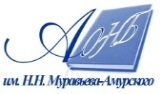 Государственное бюджетное учреждение культуры«Амурская областная научная библиотека имени Н.Н. Муравьева-Амурского